Χώρισε τα παρακάτω ονόματα σε αρσενικά, θηλυκά και ουδέτερα:Βουνό, νερό, βροχή, σχολείο, δάσκαλος, άνθρωπος, πίνακας, κιμωλία, γάτα, καπνός,αυλή.                                  Αρσενικά 	Θηλυκά            Ουδέτερα Γράψε από τον ενικό στον πληθυντικό αριθμό και αντίστροφα:Χώρισε τις παρακάτω λέξεις σε αρσενικά, θηλυκά, ουδέτερα:(σπίτι, νοικοκύρης, παππούς, φτερούγα, σύννεφο, ουρά, χωριό, ουρανός, φούστα, μάτια, μητέρα, πιλότος)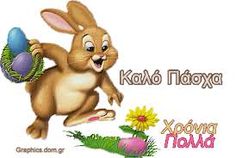 ΕΝΙΚΟΣ ΑΡΙΘΜΟΣΠΛΗΘΥΝΤΙΚΟΣ ΑΡΙΘΜΟΣΟ καπετάνιοςΟι φωτογραφίεςΤο αυτοκίνητοΤα βιβλίαΗ χειροτεχνίαΟι οδηγοί         ΑρσενικάΘηλυκάΟυδέτερα